					DETRAN/AM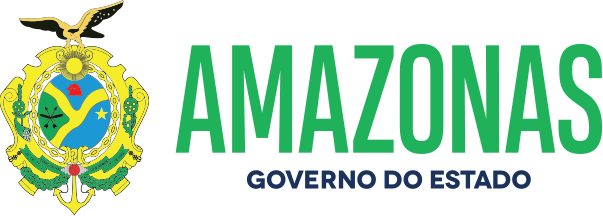 ESPÉCIE: Edital de Notificação de Autuação Nº 041/2022.O DETRAN/AM, fundamentado no art. 281, § único, II, da Lei 9.503, de 23.09.97, consubstanciado com a Resolução 619/2016 do CONTRAN e no princípio constitucional do contraditório da CF; Considerando as reiteradas tentativas de entrega de Notificações de Autuação por infração de trânsito por meio postal aos proprietários dos veículos; NOTIFICA que foram lavradas autuações cometidas pelos veículos de propriedade dos abaixo relacionados, devendo as partes interessadas efetivar apresentação do condutor e Defesa da Autuação no prazo de quinze dias, a contar da data da publicação do presente edital, podendo ser adquirido o formulário para Defesa no site do DETRAN/AM. A não apresentação do Condutor implicará ao proprietário do veículo (pessoa física – responsabilidade pela pontuação), (pessoa jurídica – agravamento art. 257, § 8º).Manaus,26 de Abril de 2022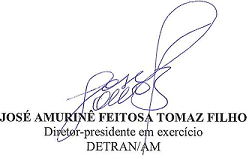 NºPlacaNº AutoCódigo daInfraçãoData daAutuação1 PHZ-4B54TD-00246759 501-0/0 03/04/222 PHZ-4B54TD-00246760 511-8/0 03/04/223 NUH-3E16TD-00201716 516-9/1 04/04/224 JXV-9553TD-00243179 659-9/2 03/04/225 OAM-1892TD-00243387 640-8/0 04/04/226 QZD-1H27TD-00238470 501-0/0 04/04/227 JXL-9636TD-00243606 516-9/1 03/04/228 QZB-7F31TD-00243615 663-7/1 03/04/229 PHP-8C99TD-00246928 661-0/2 04/04/2210 OAH-5509TD-00246930 659-9/2 04/04/2211 OAE-6J46TD-00245054 721-8/0 05/04/2212 JXW-1859TD-00243539 518-5/1 05/04/2213 OAL-8972TD-00234978 659-9/2 05/04/2214 JWP-5427TD-00240391 672-6/1 06/04/2215 PHV-5559TD-00226291 659-9/2 06/04/2216 NUK-5F39TD-00246215 501-0/0 06/04/2217 QOU-4G14TD-00247515 670-0/0 07/04/2218 PHD-7646TD-00242724 703-0/1 07/04/2219 NPA-2D70TD-00243887 703-0/1 07/04/2220 NPA-2D70TD-00243888 663-7/2 07/04/2221 JWY-5436TD-00236729 658-0/0 07/04/2222 PHD-3151TD-00244175 659-9/2 07/04/2223 PHD-9711TD-00227074 659-9/2 07/04/2224 NPA-2H05TD-00245865 698-0/0 07/04/2225 NPA-2H05TD-00245866 516-9/1 07/04/2226 JWV-4965TD-00246025 659-9/2 08/04/2227 JWV-4965TD-00246026 501-0/0 08/04/2228 JWV-4965TD-00246027 665-3/1 08/04/2229 QZH-0B53TD-00245881 658-0/0 08/04/2230 QZH-0B53TD-00245882 501-0/0 08/04/2231 QZH-0B53TD-00245883 663-7/1 08/04/22